
¨Los padres son para siempre¨ Gloria Cecilia Isaza psicóloga especializada en  familia. Tema :  divorcios.Cuando los padres no desean ver sufrir a sus hijos por la decisión que han tomado, no los dejan exteriorizar sus sentimientos y les impiden enfrentar la pérdida que conlleva el divorcio. En estos casos, los menores continúan soñando con reunirlos de nuevo para recuperar la familia que tenían antes. Es conveniente saber que estas condiciones les harán más difícil el proceso requerido para transformar la estructura de la familia de acuerdo con las nuevas expectativas. Los sentimientos que más se presentan en los niños son los siguientes: 

-MIEDO: Todos ellos experimentan temor frente al divorcio de los padres, pero este varía de acuerdo con la edad, como la primera forma del impacto que sufren. Los más pequeños sienten de ser abandonados por el padre con el cual viven, de perder su casa y la satisfacción de sus necesidades básicas, y que el que se ha marchado los deje de querer. Este se manifiesta a través del llanto y los cambios de comportamiento. Los más grandes también temen perder el afecto de los progenitores y que se alejen de su vida. Es indispensable que ambos miembros de la expareja se colaboren para que los hijos superen tal efecto. Se requiere que se mantengan cercanos, y les expresen en forma permanente cuánto los aman. De este modo, establezcan una relación incondicional, de guía y seguimiento. Deben decirles con frecuencia que ambos continuarán cerca, a pesar de que no vivan juntos. Los padres son para siempre. 

Por: Gloria Mercedes IsazaDentro de la familia, el amor por los hijos debe ser una fuerza poderosa e indestructible que se sobreponga a todas las dificultades. Por eso ante el divorcio, esta debe transformarse en lugar de acabarse. Entonces el reto por los menores cuya vida depende de los adultos, es  seguir siendo cooperativos y compañeros para garantizar su futuro. Además, hay tareas como hacerle entender a los pequeños lo que parece difícil para ellos, que el matrimonio es el resultado de la relación entre dos adultos, y no el vínculo que se establece más tarde cuando nacen los hijos. 
¿Tiene usted una buena relación con su ex pareja?Después del divorcio, uno de los objetivos de los padres es poder construir una relación respetuosa y cooperativa, que les permita garantizar el bienestar y adecuado desarrollo de sus hijos. Recordemos que cuando esto se logra, los niños superan el divorcio con menores consecuencias para su vida. 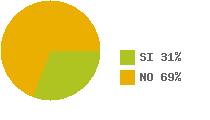 